Муниципальное автономное общеобразовательное учреждение «Комплекс средняя общеобразовательная школа – детский сад»Что нужно знать родителям о речи своего ребенкаСоветы родителям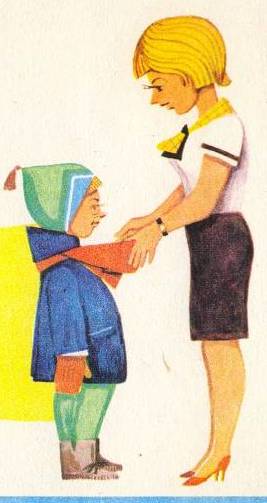 Подготовила учитель-логопед Барсегян Ю.Т.Формирование речи у детейПо мнению многих ученых и специалистов в области логопедии, к концу первого полугодия жизни ребенка в его лепете можно различить вполне ясные звуки [а], [б], [п], [м], [г]. К началу второго года жизни в речи малыша постепенно появляются гласные звуки [э], [у], [ы], [о], [и], а также согласные [в], [т], [д], [к], [х], [л'], [с], [ф]. Большинство твердых согласных звуков формируется лишь после становления соответствующих мягких — [в'], [т'], [д'], [н'], [с'], [р'], [л']. На третьем году жизни (иногда даже позже) формируется произношение согласных звуков [ш], [ж], [ч], [ш'], [з], [ц]. Твердые звуки [л] и [р], вследствие особой сложности артикуляции, дети осваивают часто лишь к пятому-шестому году жизни.Формирование правильного произношения при нормальном речевом развитии завершается к 5-7 годам. В этом возрасте ребенок должен правильно произносить все звуки своего родного языка и использовать их в своей речи.Нужно сказать, что при формировании речи ребенка всегда проявляется его индивидуальность. Так, у одних детей речь формируется рано и развивается очень быстро и интенсивно. У других детей речь появляется с задержкой, развивается медленно; таких детей следует учить правильному произношению звуков.На формирование произносительной стороны речи часто указывают некоторые моменты грудничкового периода развития ребенка. Если ребенок плохо берет грудь и затрудняется сосать молоко или молочную смесь, долгое время ест только жидкую пищу, а затем плохо жует, то это может свидетельствовать о патологии развития органов речи ребенка, что впоследствии,  несомненно, скажется на формировании  произносительнойстороны речи малыша. В таких случаях родителям необходимо сразу обратиться к специалисту за консультацией и помощью. С целью укрепления мышц артикуляционного аппарата в домашних условиях можно предложить ребенку тщательно вылизывать ложку; давать малышу твердую пищу (яблоко, морковь и т. п.).Особенности звукопроизношения детей дошкольного возрастаДля каждого возрастного периода характерны свои особенности звукопроизношения.Дети 3-4 лет часто один и тот же звук могут произносить то правильно, то неправильно (или даже пропускать его). Нередко они переставляют в словах звуки и слоги, а при произнесении сочетания согласных один из звуков пропускают или произносят неправильно (при этом каждый звук в отдельности произносят верно). У некоторых детей наблюдается сокращение слов. Трехлетние малыши часто заменяют звуки [р] и [л] более мягкими звуками. Недостатком является также произнесение мягких согласных вместо твердых.У детей 4-5 лет, как правило, появляется устойчивый отдельный звук [р], но он еще недостаточно автоматизирован в речи и часто в словах заменяется другими звуками. К этому возрасту большинство детей осваивает шипящие звуки, хотя может наблюдаться неустойчивость их произношения.К 5-7 годам дети в основном правильно произносят все звуки речи родного языка, их произношение соответствует фонетической норме языка. Однако у некоторой группы детей речевые недостатки остаются. В этом возрасте может наблюдаться неправильное произношение шипящих звуков [ш], [ж], [ч], [ш'], а также сонорных звуков [л] и [р].Причины неправильного произношенияЗвуки речи — это особые сложные образования, присущие только человеку. Они вырабатываются у ребенка в течение нескольких лет после рождения. В этот процесс включены сложные мозговые системы и периферия (речевой аппарат), которые управляются центральной нервной системой. Неблагоприятные факторы и воздействия, ослабляющие этот процесс, отрицательно сказываются на становлении произношения.Наиболее распространенными дефектами периферического речевого аппарата являются:укороченная подъязычная связка — не дает языку высоко подниматься и затрудняет его движение;• слишком большой или очень маленький и узкий язык затрудняет правильную артикуляцию;• узкое, слишком высокое («готическое») или низкое, плоское нёбо — препятствует правильной артикуляции многих звуков;• толстые губы, часто с отвислой нижней губой, или укороченная, малоподвижная верхняя губа — затрудняют четкое произношение губных и губно-зубных звуков;• дефекты строения челюстей, ведущие к аномалиям прикуса; нормальным считается прикус, когда при смыкании челюстей верхние зубы на 1/3 прикрывают нижние;• неправильное строение зубов, зубного ряда — при нарушении зубного ряда может искажаться звукопроизношение.В ряде случаев неправильное произношение не связано с дефектами органов артикуляционного аппарата. Оно может быть вызвано другими причинами, такими как:• физическая ослабленность вследствие соматических заболеваний, особенно в период активного формирования речи;• недоразвитие фонематического восприятия, вследствие чего у ребенка наблюдаются затруднения в различении звуков, отличающихся тонкими акустическими признаками, например, звонких и глухих согласных ([б] — [п], [в] — [ф], [г] — [к] и т. д.), мягких и твердых ([б] — [б'], [в] — [в'], [г] — [г'] и т. д.), свистящих и шипящих ([с] — [ш], [з] — [ж] и т. д.);• недостаточная подвижность органов артикуляционного аппарата, что может проявляться, например, в неумении удерживать язык в нужном положении или быстро переходить от одного движения к другому;• снижение слуха (даже очень незначительное снижение слуха часто мешает нормальному развитию произношения).Еще одной причиной плохого звукопроизношения является неправильная речь окружающих взрослых или общение ребенка с детьми, имеющими неправильное произношение. В этом случае отрицательно сказывается навык подражания, поэтому родители должны по возможности устранить негативное влияние и следить за тем, чтобы ребенок подражал примерам правильной речи.Ответственные родители стараются воздействовать на формирование речи ребенка с раннего возраста, заботятся о том, чтобы он слышал правильную, спокойную, неторопливую, четко интонированную речь. Родители и окружающие ребенка взрослые должны говорить, правильно артикулируя каждый звук и четко выговаривая окончания слов. Особенно отчетливо следует произносить новые для ребенка слова. Ни в коем случае нельзя «подстраиваться» под неправильную детскую речь, недопустимо искажать слова и сюсюкать. Следует помнить, что дети, подражая взрослым, копируют их.Виды нарушений звукопроизношенияНеправильное произношение может наблюдаться в отношении любого согласного звука. Реже нарушаются те звуки, которые просты по способу артикуляции и не требуют дополнительных движений языка, например [м], [н], [т], [п].Чаще всего отмечается неправильное произношение трудных по артикуляции звуков: свистящих ([с], [з], [ц]), шипящих ([ш], [ж], [ч], [ш']), сонорных ([р], [л]).Выделяют четыре вида нарушений звукопроизношения (в пределах одного слова):• отсутствие звука;• искажение звука;• замена звука;• смешение звуков.Отсутствие звука в речи может выражаться в его выпадении в начале слова (вместо роза ребенок говорит «оза»), в середине (корова — «коова») или в конце (комар — «кома» ).При искажении вместо правильного произносится звук, которого нет в фонетической системе русского языка, например:• вместо звука [р] произносится велярный [р], образующийся при колебании разных участков мягкого нёба, или увулярный [р], при образовании которого вибрирует маленький язычок (продолжение мягкого нёба);• вместо звука [с] произносится межзубный [с] (кончик языка не опускается вниз за нижние резцы, а располагается между верхними и нижними резцами);• вместо звука [л] произносится двугубный [л] (происходит сближение или смыкание обеих губ).Звук может заменяться другим звуком. Замены эти могут быть самыми разнообразными, например:• «томок» вместо комок, «дубы» вместо губы (замены звуков, одинаковых по способу образования, но разных по месту артикуляции);• «това» вместо сова, «тон» вместо сон (замена звуков, одинаковых по месту артикуляции, но различных по способу образования);• «фухари» вместо сухари, «фахар» вместо сахар (замена звуков, одинаковых по способу образования, но различных по участию органов речи);• «томик» вместо домик, «заба» вместо жаба (замена звонких звуков глухими);• «бряник» вместо пряник, «гочка» вместо кочка (замена глухих звуков звонкими);• «ряду га» вместо радуга, «Сона» вместо Соня (замена мягких звуков твердыми и твердых мягкими).Смешение звуков — это недостаток речи, который выражается в том, что ребенок, умея произносить те или иные звуки, путает их в речи (например, вместо шапка произносит «сапка» и тут же вместо санки произносит — «шанки»); смешение звуков — признак незаконченности процесса овладения системой фонем; нормально этот процесс полностью завершается у ребенка к 4-5 годам, когда все звуки речи различаются детьми на слух и правильно произносятся.Коррекция недостатков произношенияК 4 годам ребенок должен произносить все звуки в соответствии с фонетической нормой русского языка. Однако некоторые дети к 4 годам не могут правильно произносить все звуки речи, так как их артикуляционный аппарат еще не окреп и не развился в достаточной степени. Искаженное произношение у дошкольников до 4 лет признается специалистами допустимым явлением. И только после этого возраста нарушение звукопроизношения считается патологией.Коррекцию неправильно произносимых звуков необходимо начинать в возрасте 4 лет. Очень часто произношение звуков является внешним проявлением более глубокого нарушения речи, медленного накопления словаря, неумения грамматически правильно оформить свои высказывания. В случаях, когда у ребенка тяжелое нарушение речи, следует обратиться за помощью к специалистам как можно раньше, так как коррекционная работа при некоторых логопедических заключениях чрезвычайно трудоемка, многопланова и требует длительной работы специалистов.Недостатки произношения звуков могут повлечь за собой нарушения устного речевого общения и письма детей, поэтому очень важно устранить имеющиеся недостатки звукопроизношения в дошкольном возрасте. В этот период речь ребенка развивается наиболее интенсивно, она гибка и податлива, следовательно, все виды нарушений звукопроизношения будут преодолеваться легче и быстрее.Следует обратить внимание родителей на то, что каким бы ни был дефект речи, его преодоление должно предусматривать работу, направленную не только на формирование звуковой стороны речи, но и на развитие лексического словаря, грамматического строя, развернутой фразовой речи. Все это необходимо для общего психического развития ребенка, а также для его последующего обучения в школе.Недостаток в произношении лишь единичных звуков часто легко поддается исправлению, родители сами могут помочь ребенку. Для этого необходимо:• пробуждать интерес ребенка к звуковой стороне речи;приучать детей прислушиваться к речевым звукам и выделять их в простых словах;• предлагать ребенку сравнивать на слух правильное и неправильное произнесение слов;• поддерживать стремление ребенка более четко произносить слова и предложения;• целенаправленно развивать у детей слуховое внимание, привычку вслушиваться в речь окружающих и сравнивать ее с собственной речью.Чтобы выяснить, какие звуки у ребенка нарушены, полезно использовать набор картинок, на которых изображены: стол, маска; семь, осень, лось; зонт, коза; зима, газета; цепь, кольцо, перец; шапка, кошка, камыш; жук, ежи; щётка, овощи; чемодан, бочка, мяч; лук, белка; лев, малина, медаль; рак, помидор; река, карета, фонарь. (Вам может пригодиться иллюстративный материал вклейки или картинки лото «Покажи и назови», «Лото на четырех языках» и т. п.).Предложите ребенку назвать изображенные на картинках предметы и зафиксируйте неправильно произносимые звуки в словах. Затем необходимо проверить, умеет ли ребенок произносить эти звуки изолированно. Для этого попросите его повторять отдельные звуки, например [с], [з], [ц], [ш], [ж], [ч], [р], [л] и т. д.Если дошкольник не произносит какой-либо звук изолированно, то необходимо заняться постановкой этого звука. Для этого следует прежде всего:• обратить внимание самого ребенка на недостаток его произношения (можно записать его речь на магнитофон, диктофон);• показать образцы правильного произношения звука;• сосредоточить внимание на положении органов речи (при этом полезно пользоваться зеркалом);• продемонстрировать различия (артикуляционные, акустические) правильного и неправильного произношения.Не рекомендуется одновременно исправлять произношение нескольких звуков. Кроме того, очень важна последовательность исправления неправильно произносимых звуков.Установлено, что исправление недостатков произношения шипящих согласных значительно труднее, чем свистящих, поэтому если ребенок неправильно произносит те и другие согласные, то начинать работу надо со звуков [с], [с'], [з], [з'], [ц] и только потом приступать к постановке звуков [ш], [ж], [ч], [ш']. Такой порядок определен дидактическим принципом последовательного перехода от простого к сложному.  Исходя из того же принципа сначала работают над постановкой звуков [л] и [л'] и только после этого над звуками [р] и [р'].